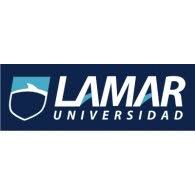 Nombre: Jonathan Avalos PadillaMateria: Servicio comunitarioHospital Civil Juan I MenchacaActividad 1 ESTANDAR DE ORO: [(a + d/a + b +c +d )x 100]= [(19 + 2/19 + 2 +28 +53 )x 100]=20.58PORCENTAJE POSITIVO A LA PRUEBA: a/a + c= 19/19 + 28= 29 PORCENTAJE DE NEGATIVOS A LA PRUEBA: d/b + d= 53/2 + 53=79.5VALOR PREDICTIVO POSITIVO: VP+= a/a + b= 19/19 + 2= 3VALOR PREDICTIVO NEGATIVO: VP−= a/a + b= 53/28 + 23= 24.89PREVALENCIA:a+c/a+b+c+d=19+28/19+2+25+53=0.47SENSIBILIDAD: a/a + c= 19/19 + 28=29 ESPECIFICIDAD: d/b + d= 53/2 + 53=79.5 EXACTITUD:a+d/a+b+c+d=19+53/19+2+25+53=0.72 LR+: S/1−E= 29/1−0.72= 10.3 LR−: 1-S/E= 1−29/0.72=−388.8